DEPARTAMENTO DE ENGENHARIA QUÍMICA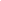 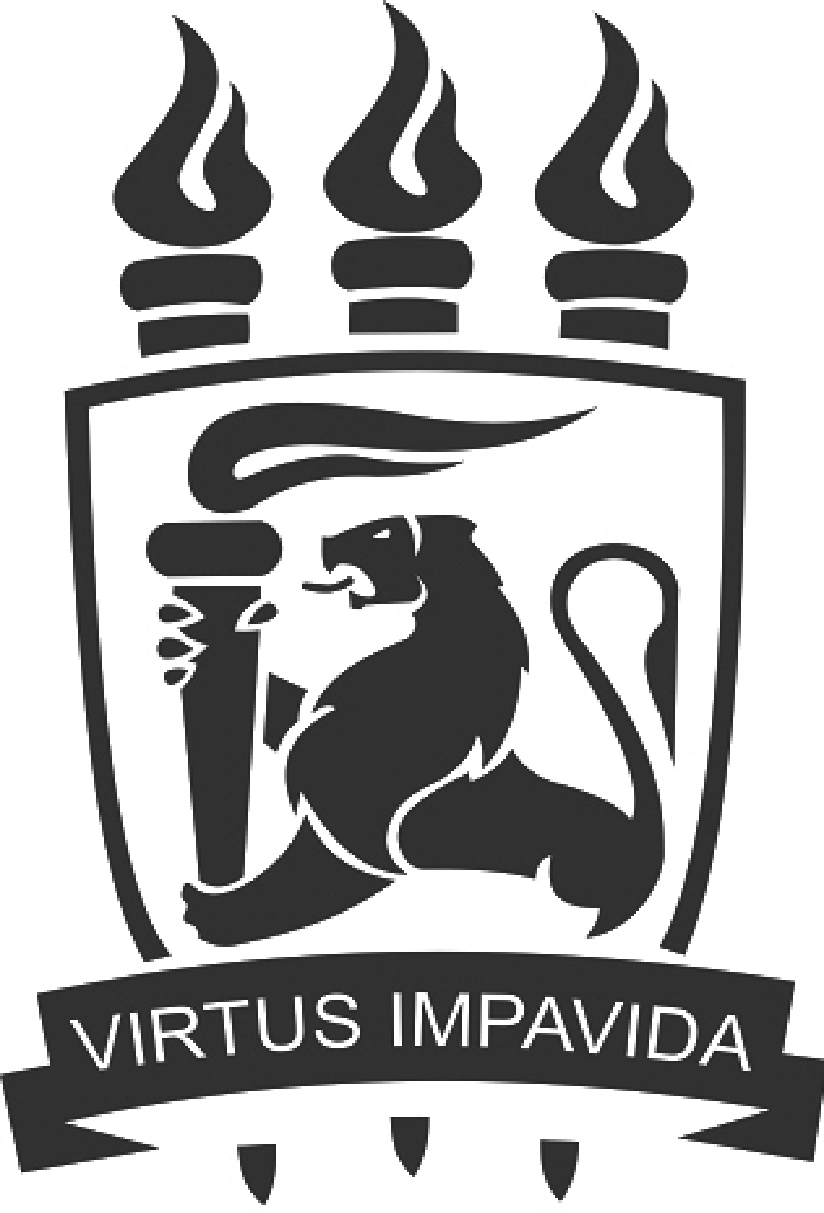 ESCOLARIDADE – COORDENAÇÃO DE GRADUAÇÃORequerimento para Defesa do Estágio Curricular/Supervisionado(obs: PREENCHER e ENVIAR para o E-MAIL do respectivo CURSO)Curso:____________________________________ Data da Defesa: ____/____/______Horário:_____:_____ h Aluno (NOME COMPLETO): ________________________________________________ CPF: ___________E-mail (INSTITUCIONAL): _________________________________________ Fone contato: _______________ Título do Trabalho (MAIÚSCULO): ______________________________________________________________________________________________________________________________________________________Local da Defesa  ou Link Sala Virtual:___________________________________________________________Orientador (NOME COMPLETO): _______________________________________________________________E-mail (INSTITUCIONAL): ____________________________________________________________________1º Examinador (NOME COMPLETO): ____________________________________________________________ E-mail (INSTITUCIONAL): ____________________________________________________________________2º Examinador (NOME COMPLETO): _________________________________________________________________________E-mail (INSTITUCIONAL):_____________________________________________________________________Coorientador/Supervisor (SE HOUVER): _________________________________________________________E-mail (INSTITUCIONAL): ____________________________________________________________________Outras Informações: ________________________________________________________________________ --------------------------------------------------------------------------------------------------------------------------------------_____/______/______              Assinaturas:  __________________________/_________________________Data Entrega do Requerimento				      Orientador do TCC / Regente do TCC